 INU Peshawar                                                                                                                                          Date 20th April 2020Fill below blocks.Instructions: Your time starts once you log in. You have only 48 hours to complete and submit your paper on the portal. After 48 hours your time would be automatically expired. Download this paper and save it with your full name and subject. Attempt all the answers on the same page and keep in your mind to click the SAVE after every 10 minutes. When you are done with paper, go through it and submit your final copy with your name and id on SIC portal.Note:	i. Attempt all three questions. All questions carry equal marks. Be careful about spellings, sentence structure and punctuation marks.Make a report on Sports Week Closing Ceremony at your University. (300-350 words)Write a letter to the Health Department regarding the present outbreak of COVID-19, briefing about the present condition of your area, the response of the people and the preventive facilities at hand. ( 300 words)3. Describe a picture in your own words and suggest a title. (300 words)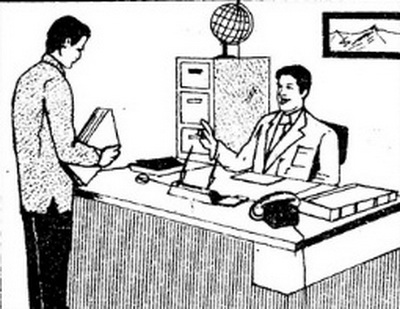 Department   (AHS) DT,RAD & DPTSubject  English-IIMarks 30Semester-IIMid Term Assignment                                                                                         Spring 2020Instructor   Hajra Iqbal                             Student Full  NameHasnain JavedStudent Father Name                              Khalid Javed  University ID Card Number 16120Name of the reporter Hasnain JavedOrganization NameIqra National University PeshawarDate of activity 24/3/2020time of activity 10:00AM  —  12:00PMPlace of the activity Auditorium Hall The annual sports weak closing ceremony was held in auditorium hall in 24 March,2020.The event was brightened up by the presence of distinguished chief guest Mr Imran Khan junior who was national team cricketer.                                                                                                                                                                                                                                                                                                                                                                                                                                                                                   In sports weak, students from different departments like Allied health Sciences,engineering Departments,Art and Fashion design etc. The week-long sporting extravaganza comes to an end with a closing ceremony.The closing ceremony was arranged  indoor in auditorium 103. A time filled with positive energy and sportsmanship, it was an event which helped our students to not only focus on their spiritual and emotional health, but also their physical well-being.The event was brightened up by the presence of our national hero Imran Khan junior.The chief guest delivers a great speech,he motivated students by his great words like he said that today you stand with your sport and you are surrounded by your old and new friends.You have defeated some of themand you have lost against othersThats what make you friends and that’s how sports works.Your weakest weakest competitor is your best friend because he will you stronger.You have competed,you have laughed,you have cried,you have suffered and you have cheered.You have lived together and you have grown together.You have had challenges and you have been sad because you are sports people that want to achieve more.You donot settle for the ordinary,you want to shine and we all shine together. The Chief Guests cheered up the students by giving them trophies and cash prizes  And sport certificates to outstanding athletes, the winning House and the runner-up are awarded. Prizes were given to different sports categories like Cricket,Football,badminton,volleyball,futsal,table tennis etc.Prizes and medals were given to the winners .The audience applauded shen the winning houses took a joyous lap of the ground.                                                                                                                                                                So there was a great sport weak closing ceremony het in auditorium hall of Iqra National University.ALL students had enjoyed every moment of ceremony.The chief guest delivered a great speech by his motivating words which boost up students.Awards for athlete of the day and athlete of the year were also given at the closing ceremony of sports weak by honourable chief guest.The annual sports weak closing ceremony was held in auditorium hall in 24 March,2020.The event was brightened up by the presence of distinguished chief guest Mr Imran Khan junior who was national team cricketer.                                                                                                                                                                                                                                                                                                                                                                                                                                                                                   In sports weak, students from different departments like Allied health Sciences,engineering Departments,Art and Fashion design etc. The week-long sporting extravaganza comes to an end with a closing ceremony.The closing ceremony was arranged  indoor in auditorium 103. A time filled with positive energy and sportsmanship, it was an event which helped our students to not only focus on their spiritual and emotional health, but also their physical well-being.The event was brightened up by the presence of our national hero Imran Khan junior.The chief guest delivers a great speech,he motivated students by his great words like he said that today you stand with your sport and you are surrounded by your old and new friends.You have defeated some of themand you have lost against othersThats what make you friends and that’s how sports works.Your weakest weakest competitor is your best friend because he will you stronger.You have competed,you have laughed,you have cried,you have suffered and you have cheered.You have lived together and you have grown together.You have had challenges and you have been sad because you are sports people that want to achieve more.You donot settle for the ordinary,you want to shine and we all shine together. The Chief Guests cheered up the students by giving them trophies and cash prizes  And sport certificates to outstanding athletes, the winning House and the runner-up are awarded. Prizes were given to different sports categories like Cricket,Football,badminton,volleyball,futsal,table tennis etc.Prizes and medals were given to the winners .The audience applauded shen the winning houses took a joyous lap of the ground.                                                                                                                                                                So there was a great sport weak closing ceremony het in auditorium hall of Iqra National University.ALL students had enjoyed every moment of ceremony.The chief guest delivered a great speech by his motivating words which boost up students.Awards for athlete of the day and athlete of the year were also given at the closing ceremony of sports weak by honourable chief guest.Post Office Arghushal,DHODIALDistrict Mansehra,10th May,2020Health Minister/Department,Peshawar.Subject;Present condition of COVID -19Sir,With due respect,I would like to draw your attention about the covid-19 which is inciting panic for a number of reasons.Its a new virus,meaning no one has immunity and there is no vaccine.In our place it is spreading day by day.Peoples of our village are very frightened and suffer from extreme fear.there are total 25 cases of covid-19 only in our village from which one man is died.All patients are put in isolation in quarantine centers.There is no vaccine yet so peoples are very frightened.It is requested from health minister of health department that there are no masks and gloved available in our village.Sanitizers are also not available in our village.IF we cant take precautions and these kind of protective stuff the virus will spread more fastly and we are then unable to stop the covid-19.Kindly solve our problems and give us these facilities because these are very important for living save life.Peoples of our village have no avairness about precaution of covid-19.there are not aware that what they do.some of them donot wear masks and some of them even don’t know about sanitizers.So awareness is also very important.There is another problem of food.Factories and all kinds of working places are closed,so there is a food problem for labours.I hope that some measures will be taken and problems will be taken quicky and stricktly.The need of the hour is to pay in this sector as soon as possible.Your sincerely,Hasnain Javed                                                            The OfficeThe picture here describe the scene of an office.There is a beautiful office in he picture in which two persons are there.IN thiss office,there is one chair,one desk,files and documents which are placed on the desk,telephone,cupboard,globe lile round decoration and frame hanging on the wall.The offive looks luxurious,well furnished and decorated.this office belong to boss or manager which is sitting on the chair.In front of him there is a desk in wich many files and documents are placed from which he use to work.there is also a telephone present abovethe desk.behind the boss there is cupboard and above the cupboard a globe like rounded decoration piece is present.on the wall a frame is hanging.In frame there is a beautiful picture of mountains.In front of boss there is another person wo looks like a employee of boss having some files in his hands.The employee who seems to be a gentleman with love posture. With noble looks, he is standing in front of his boss and his head is down. He is in embarrased position and in servile manner .He looks like innocent in this picture in front of his boss.But on the other hand boss is not look calm.He is angry with his employee. The picture is give the impression that employee has done a minor mistake and boss is scolding him. It is commonly observed in the offices that the boss and the employee has the carrot and stick relation. Boss sometimes misuses his power and underestimate the rights of the employee. Giving no margin of error to them, he demands the ideal working situation. If the employee commits a minor mistake he is not taken for garanted. So in this picture an employee has done some mistake and he presents his file in front if his boss.When boss read his file he found a mistake and angry on his employee that why he do that mistake.Boss is very harsh on his emolyee and give him warning that if he he did this mistake again he will be fired from his job.The employee who is standing in front of hiss boss listen his boss carefully and calmly which is clearly seen in this picture.